ҠАРАР                                                                 РЕШЕНИЕ« 24  » февраль   2021 й.                №   15-3                      « 24 »  февраля  .О публичных слушаниях по  вопросу предоставления разрешения на условно разрешенный вид использования земельного участка на территории сельского поселения  Ильино –Полянский сельсовет муниципального района Благовещенский район Республики Башкортостан по адресу : с. Ильино –Поляна ул. Парковая д.5 	В соответствии с Федеральным законом от 06.10.2003 года    № 131-ФЗ «Об общих принципах организации местного самоуправления в Российской Федерации» , Правилам землепользования и застройки сельского поселения  Ильино –Полянский сельсовет муниципального района Благовещенский район Республики Башкортостан утвержденным решением Совета сельского поселения № 39-1 от 17.12.2014 г.  Устава сельского поселения Ильино–Полянский сельсовет муниципального района Благовещенский район Республики Башкортостан Совет сельского поселения Ильино–Полянский сельсовет муниципального района Благовещенский район Республики Башкортостан РЕШИЛ:           1. Назначить публичные слушания  на   10 марта . в 15 часов по адресу: с.Ильино -Поляна ул. Советская д.9А по вопросу предоставления разрешения на условно разрешенный вид использования земельного участка площадью 2000 кв.м. формируемого в кадастровом квартале 02:15:070101 в с. Ильино –Поляна ул. Парковая у дома 5 и относящего к зоне ЖМ (Малоэтажная жилая застройка (индивидуальное жилищное строительство; размещение дачных домов и садовых домов) для размещения жилого дома, не предназначенного для раздела на квартиры (дом, пригодный для постоянного проживания, высотой не выше трех надземных этажей); выращивания плодовых, ягодных, овощных, бахчевых или иных декоративных или сельскохозяйственных культур; размещения гаражей и подсобных сооружений с приусадебными земельными участками от 0,05га до 0,20га) , условно разрешенный вид разрешенного использования «блокированная жилая застройка» код 2.3           3. Поместить для ознакомления населения проект решения о предоставлении разрешения на условно разрешенный вид использования   в здании администрации Ильино–Полянского сельсовета по адресу: с. Ильино -Поляна, ул. Советская д.9А и разместить на официальном сайте  сельского поселения Ильино – Полянский  сельсовет муниципального  района Благовещенский район Республики Башкортостан в сети «Интернет».          4. Подготовку и проведение публичных слушаний по проекту решения о предоставлении разрешения на условно разрешенный вид использования   возложить на комиссию по подготовке и проведению публичных слушаний по проектам муниципальных правовых актов местного значения сельского поселения Ильино–Полянский сельсовет муниципального района Благовещенский район республики Башкортостан / В.А. Демец/          5. Установить прием письменных предложений жителей сельского поселения Ильино–Полянский сельсовет муниципального района Благовещенский район Республики Башкортостан по проекту решения о предоставлении разрешения на условно разрешенный вид использования   в срок до   09   марта . по адресу: с. Ильина Поляна ул. Советская д.9А с 15-00 до 17.00 часов.         6. Администрации сельского поселения Ильино–Полянский сельсовет муниципального района Благовещенский район Республики Башкортостан обеспечить явку граждан на публичные слушания.  Глава   сельского поселения Ильино–Полянский сельсовет муниципального района Благовещенский район Республики Башкортостан                                                              В.А. Демец БАШКОРТОСТАН РЕСПУБЛИКАhЫ БЛАГОВЕЩЕН РАЙОНЫНЫ МУНИЦИПАЛЬ РАЙОНЫНЫН ИЛЬИНО – ПОЛЯНА АУЫЛЫ СОВЕТЫ АУЫЛЫ БИЛЭМЭhЕ  СОВЕТЫXXV111 са$ырылыш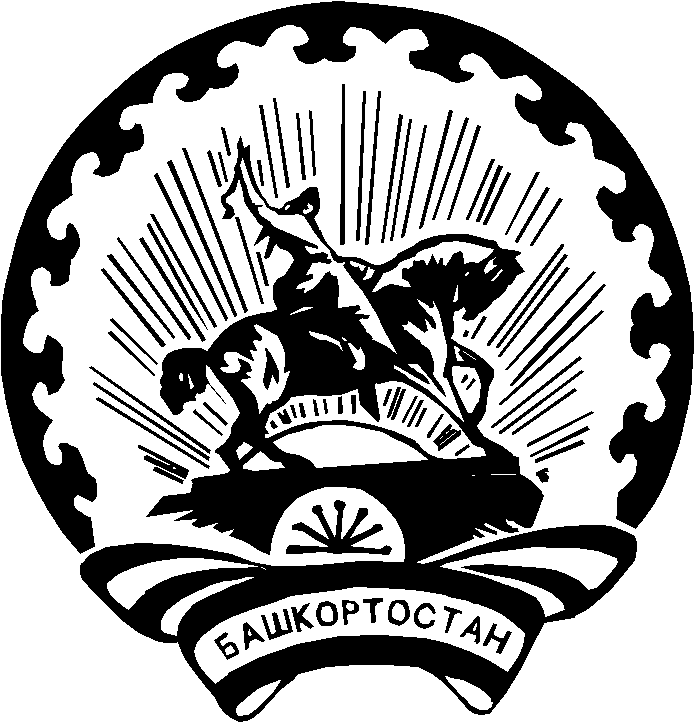 РЕСПУБЛИКА БАШКОРТОСТАН СОВЕТ СЕЛЬСКОГО ПОСЕЛЕНИЯ ИЛЬИНО - ПОЛЯНСКИЙ СЕЛЬСОВЕТ МУНИЦИПАЛЬНОГО  РАЙОНА БЛАГОВЕЩЕНСКИЙ РАЙОНXXV111 созыва